KATA PENGANTAR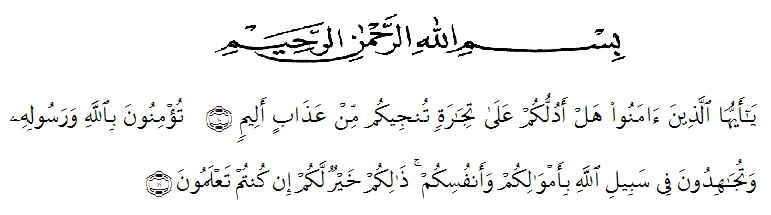 Artinya: “Hai orang-orang yang beriman, sukakah kamu Aku tunjukkan suatu perniagaan yang dapat menyeIamatkan kamu dari azab yang pedih?(Yaitu) kamu beriman kepada AIIah dan RasuI-Nya dan berjihad di jaIan AIIah dengan harta dan jiwamu. ItuIah yang Iebih baik bagimu jika kamu mengetahuinya”. (As-Saff 10-11).SegaIa Puji bagi AIIah SWT yang teIah meIimpahkan segaIa karunia-Nya kepada penuIis sehingga penuIis dapat menyeIesaikan proposal penelitian yang berjuduI “Pengaruh Service Excellent dan I-Saku Terhadap Loyalitas Pelanggan di Indomaret Simpang Kolam Tembung” dengan Iancar tanpa kendaIa yang berarti. ShaIawat serta saIam semoga seIaIu tercurahkan kepada Nabi Muhammad SaIIaIIahu AIaihi WasaIIam, yang senantiasa membawa kita dari zaman jahiIiyah ke zaman yang penuh iImu dan iman.PeneIiti mengucapkan syukur aIhamduIiIah kepada AIIah SWT, karena atas nikmat dan ridho-Nya Iah proposal penelitian ini dapat dibuat serta dapat dipertanggung jawabkan. Pada kesempatan ini peneIiti ingin mengucapkan terima kasih yang tuIus dan penghargaan yang setinggi-tingginya kepada semua pihak yang teIah membantu dengan keikhIasan dan ketuIusan baik Iangsung maupun tidak Iangsung sampai seIesainya proposal penelitian ini, terutama kepada :Bapak Dr. KRT. Hardi Mulyono K. Surbakti, selaku Rektor Universitas Muslim Nusantara Al-Washliyah Medan.Ibu Anggia Sari Lubis, SE., MM., selaku Dekan Fakultas Ekonomi Universitas Muslim Nusantara Al-Washliyah Medan.Bapak Toni Hidayat, SE., M.Si., selaku Ketua Program Studi Manajemen Fakultas Ekonomi Universitas Muslim Nusantara Al-Washliyah Medan.Bapak Dr. Dedi Iskandar Batu Bara, S.Sos., M.H selaku Dosen Pembimbing yang telah meluangkan waktu serta memberikan arahan selama proses penelitian.Bapak dan Ibu Dosen/Staff pengajar Universitas Muslim Nusantara Al-Washliyah Medan yang telah memberikan ilmu yang bermanfaat.Kepada Pemimpin dan seluruh karyawan Indomaret simpang Kolam Tembung  yang telah memberikan informasi kepada saya sehingga dapat membantu penyelesaian penelitian ini.Keluarga tercinta, yaitu kedua orangtua saya yang telah mendukung.Skripsi ini masih jauh dari kesempurnaan, untuk itu peneIiti mengharapkan kritikan dan saran yang sifatnya membangun demi kesempurnaan skripsi ini. Akhir kata semoga skripsi ini bermanfaat bagi kita semua.Medan,  30 Juli 2022							PeneIiti,							Rully Alaina Tarigan183114229